 PRRI 2020 American Values Survey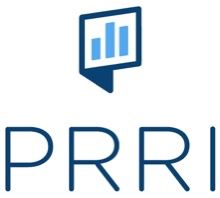 Total = 2,538 (2,496 Online, 42 Telephone)September 9 – September 22, 2020Q.4	Please indicate if your overall opinion of the following people is favorable or unfavorable. [RANDOMIZE LIST]Q.4a Donald TrumpQ.25h 	God always rewards those who have faith with good health and will protect them from being infected by the coronavirusQ.26	How important are the following issues to you personally? [RANDOMIZE]Q.26a 	Growing gap between rich and poorQ.26b 	Racial inequalityQ.26c	Jobs and unemploymentQ.26d 	ImmigrationQ.26e	Health careQ.26f 	TerrorismQ.26g 	Climate changeQ.26h 	The coronavirus pandemicQ.26i 	CrimeQ.26j	Fairness of presidential electionsQ.26k 	Foreign interference in presidential electionsQ.26l 	[FORM 1 ONLY] The federal deficit [N=1,216]Q.26m [FORM 1 ONLY] Trade agreements with other countries [N=1,216]Q.26n 	[FORM 2 ONLY] Abortion [N=1,322]Q.26o 	[FORM 2 ONLY] Appointment of U.S. Supreme Court judges [N=1,322]Q.35	What kind of shape would you say your current financial situation is in? Q.37	Which of the following have you or someone in your household experienced in 2020? [Check all that apply]Q.38	How much trust do you have in each of the following to provide accurate information and advice regarding the ongoing coronavirus pandemic? [RANDOMIZE]Q.38a	Donald TrumpQ.38b	Joe BidenQ.38c	Dr. Anthony FauciQ.38d	University research centersQ.38e	[FORM 1 ONLY] Centers for Disease Control (CDC) [N=1,200]Q.38f	[FORM 1 ONLY] World Health Organization (WHO) [N=1,200]Q.38g	[FORM 2 ONLY] State and local government [N=1,338]Q.38h	[FORM 2 ONLY] State and local health organizations [N=1,338]Q.39a	[FORM 1 ONLY] Do you think shutdowns, mask mandates, and other steps taken by state and local governments since the coronavirus pandemic began are unreasonable attempts to control people, or reasonable measures to protect people? [N=1,253]Q.40	[ASK ALL] When you are in public places, how often do you personally wear a mask to protect against COVID-19 transmission? Q.41	Do you think the spread of COVID-19, the illness caused by the coronavirus, in the United States could have been controlled better, or was an outbreak of this size inevitable?ATTEND	Aside from weddings and funerals, how often do you attend religious services... more than once a week, once a week, once or twice a month, a few times a year, seldom, or never?[IF ATTEND = 1-4]Q52	Since the beginning of the coronavirus pandemic, would you say that you feel more connected, less connected, or about the same level of connectedness to your church or religious congregation? [N=1,186][IF ATTEND = 1-4]Q53	To the best of your knowledge, is the place at which you primarily attend religious services currently holding in-person indoor services? [N=1,186][ASK ALL]Q54	Do you strongly favor, favor, oppose, or strongly oppose allowing churches and other religious organizations to continue to hold in-person services, even when the government has issued orders that limit social gatherings because of the virus?  Survey MethodologyThe survey was designed and conducted by PRRI. The survey was made possible through the generous support of the Carnegie Corporation of New York, with additional support from the Ford Foundation, the Wilbur and Hilda Glenn Family Foundation, the Henry Luce Foundation, and the Unitarian Universalist Veatch Program at Shelter Rock. Interviews were conducted among a random sample of 2,538 adults (age 18 and up) living in the United States including all 50 states and the District of Columbia. Interviews were conducted both online using a self-administered design and by telephone using live interviewers. All interviews were conducted among participants in AmeriSpeak, a probability-based panel designed to be representative of the national U.S. adult population run by NORC at the University of Chicago. Panel participants without Internet access, which included 42 respondents, were interviewed via telephone by professional interviewers under the direction of NORC. Interviewing was conducted in both Spanish and English between September 9 and September 22, 2020.NORC’s AmeriSpeak Panel provides a representative panel of civilian, non-institutional adults (age 18 and over) living in the United States. The sample frame was developed using a two-stage probability sample design to create a representative sample of households in the United States. The first stage uses National Frame Areas (NFAs), geographic areas that have a population of at least 10,000 people. The National Sample Frame contains almost 3 million households and includes 80,000 rural households. Additionally, NORC oversampled housing units in segments (Census tracts or block groups) that include hard-to-reach populations, including young adults, Hispanics and African Americans. Panel recruitment proceeded in two stages. First, a mail solicitation is sent to a randomly selected household along with follow-up telephone calls and email solicitations if necessary. In the second stage, households that have not responded to the initial inquiry or follow-ups receive an enhanced incentive offer and a personal visit from NORC field interviewers. Members typically participate in panel surveys two or three times a month. For more information about AmeriSpeak, please visit: http://amerispeak.norc.orgThe weighting is accomplished in two separate stages. First, panel base weights are calculated for every household based on the probability of selection from the NORC National Frame, the sampling frame that is used to sample housing units for AmeriSpeak. Household level weights are then assigned to each eligible adult in every recruited household. In the second stage, sample demographics are balanced to match target population parameters for gender, age, education, race and Hispanic ethnicity, and division (U.S. Census definitions), housing type, and telephone usage. The telephone usage parameter came from an analysis of the National Health Interview Survey. All other weighting parameters are derived from an analysis of the U.S. Census Bureau’s Current Population Survey.The sample weighting is accomplished using an iterative proportional fitting (IFP) process that simultaneously balances the distributions of all variables. Weights were trimmed to prevent individual interviews from having too much influence on the final results. The use of these weights in statistical analysis ensures that the demographic characteristics of the sample closely approximate the demographic characteristics of the target populations.The margin of error for the survey is +/- 2.6 percentage points at the 95% level of confidence, which includes the design effect for the survey of 1.83. In addition to sampling error, surveys may also be subject to error or bias due to question wording, context and order effects.Very favorableMostly favorableMostly unfavorableVery unfavorableHave not heard of Skipped/ RefusedSept. 2020152113491*=100Aug. 202016221841*3=100July 202018202138*3=100July 2020 15201942*3=100May 20201823193603=100Apr. 202017262034*2=100Mar. 202024251729*4=100Feb. 202020201739*4=100Dec. 201920201837*3=100Nov. 201919211639*5=100Oct. 201918211639*6=100Sept. 201915201648-1=100Apr. 20192123183413=100Dec. 201814221644-4=100Oct. 20181421134722=100Sept. 20182022153715=100July 201816251736*5=100June 201814231941-2=100Mar. 201813291836*3=100Jan. 201814231742*5=100Oct. 201715261837*3=100Aug. 20171820154115=100Feb. 201716271634*6=100Jan. 20171726173515=100Sept. 20161023155021=100May 20161018165311=100Apr. 20168161852*6=100Jan. 201612192242*5=100Nov. 20151116214426=100Oct. 2015921214531=1008Completely agree15Mostly agree20Mostly disagree56Completely disagree1Skipped/Refused100TotalCritical issueOne among many important issuesNot that important an issueSkipped/RefusedSept. 20204242151=100Sept. 2019384616*=100Sept. 20183838212=100Sept. 2016523612*=100May 20164341151=100Oct. 20154838131=100Critical issueOne among many important issuesNot that important an issueSkipped/RefusedSept. 2020434116*=100Sept. 20194444111=100Apr. 20173744181=100Sept. 20164740121=100May 2016364519*=100Oct. 20153942191=100Critical issueOne among many important issuesNot that important an issueSkipped/RefusedSept. 202052425*=100Sept. 201945487*=100Sept. 201661363*=100May 201655413*=100Oct. 2015603541=100Dec. 2013622982=100Critical issueOne among many important issuesNot that important an issueSkipped/RefusedSept. 2020335214*=100Sept. 2019494291=100Sept. 20164443121=100May 2016434412*=100Oct. 20154640131=100Dec. 20133439242=100Critical issueOne among many important issuesNot that important an issueSkipped/RefusedSept. 202056385*=100Sept. 201965323*=100April 201765314*=100Oct. 2015633241=100Dec. 20135731102=100Critical issueOne among many important issuesNot that important an issueSkipped/RefusedSept. 20204543111=100Sept. 201954378*=100Sept. 201670245*=100May 201669274*=100Oct. 2015622981=100Sept. 2020Sept. 2019Oct. 2015434934Critical issue353239One among many important issues221827Not that important an issue111Skipped/Refused100100100Total60Critical issue29One among many important issues10Not that important an issue1Skipped/Refused100TotalCritical issueOne among many important issuesNot that important an issueSkipped/ RefusedSept. 2020464671=100Sept. 201945487*=100Apr. 2017543971=100Sept. 201654397*=100May 201648457*=100Oct. 2015533981=100Sept. 2020Sept. 2019Sept. 2016574841Critical issue343942One among many important issues81216Not that important an issue111Skipped/Refused100100100TotalSept. 2020Sept. 20194946Critical issue3539One among many important issues1515Not that important an issue**Skipped/Refused100100TotalSept. 2020Sept. 2019Sept. 2016364049Critical issue525140One among many important issues1189Not that important an issue111Skipped/Refused100100100TotalSept. 2020Sept. 2019Sept. 2016May 201623353326Critical issue65585659One among many important issues1161015Not that important an issue1*11Skipped/Refused100100100100TotalSept. 2020Sept. 2018Sept. 2016May 201636293431Critical issue38403835One among many important issues25282730Not that important an issue*214Skipped/Refused100100100100Total40Critical issue45One among many important issues14Not that important an issue1Skipped/Refused100TotalExcellent shapeGood shapeOnly fair shapePoor shapeSkipped/ RefusedSept. 20209423612*=100Sept. 20199403516*=100Oct. 201683536191=100April 201683637172=100Aug. 201473437202=100Aug. 201263636201=100March 201094133133=10022Lost a job due to the coronavirus pandemic38Had hours or pay cut due to the coronavirus pandemic6Tested positive for COVID-1910Gotten sick with COVID-19 symptoms2Been hospitalized for COVID-1934Known someone who has been hospitalized for COVID-1922Known someone who died from COVID-1927None of these/Skipped/Refused14A lot24A little61Not at all1Skipped/Refused100Total28A lot32A little39Not at all1Skipped/Refused100Total49A lot33A little17Not at all1Skipped/Refused100Total51A lot40A little8Not at all1Skipped/Refused100Total48A lot42A little9Not at all1Skipped/Refused100Total42A lot38A little20Not at all1Skipped/Refused100Total24A lot59A little16Not at all1Skipped/Refused100Total40A lot48A little12Not at all*Skipped/Refused100Total23Unreasonable attempts to control people76Reasonable attempts to protect people1Skipped/Refused100Total78Always19Sometimes3Never*Skipped/Refused100Total69Could have been controlled better30Outbreak of this size was inevitable1Skipped/Refused100Total8More than once a week19Once a week7Once or twice a month14A few times a year25Seldom27Never*Don’t know/Refused (VOL.)100Total21More connected47Less connected32About the same*Don’t know/Refused (VOL.)100TotalSept.2020April2020568Yes4386No-2I do not regularly attend religious services (VOL.)13Don’t know/Refused (VOL.)100100TotalSept.2020April2020197Strongly favor2514Favor3037Oppose2440Strongly oppose13Don’t know/Refused (VOL.)100100Total